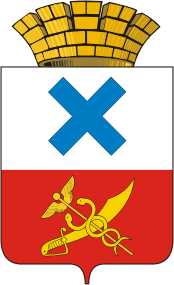 КОМИССИЯ ПО  ПРЕДУПРЕЖДЕНИЮ И ЛИКВИДАЦИИ ЧРЕЗВЫЧАЙНЫХ  СИТУАЦИЙ И ОБЕСПЕЧЕНИЮ ПОЖАРНОЙ БЕЗОПАСНОСТИ  МУНИЦИПАЛЬНОГО ОБРАЗОВАНИЯ ГОРОД  ИРБИТРЕШЕНИЕ        комиссии по предупреждению и ликвидации чрезвычайных ситуаций и обеспечению пожарной безопасности  Муниципального образования город Ирбит                                                      № 1513:00 часов  «14»  декабря 2017 года                                                            г. Ирбит                                                    Об организации работ, взаимодействия и обеспечению первичных мер пожарной безопасности на территории Муниципального образования город Ирбит         Во исполнении указания заместителя начальника Главного управления МЧС России по Свердловской области полковника И.Ю. Павленко о принятии мер недопущения указанного в письме факта гибели пятерых детей при пожаре произошедшем 03.12.2017 года в Новосибирской области, а так же подведения итогов осенней проверки состояния источников противопожарного водоснабжения на территории Муниципального образования город Ирбит, организации мероприятий по обеспечению первичных мер пожарной безопасности в местах массового пребывания людей накануне и в период празднования новогодних праздников на территории Муниципального образования город Ирбит и организации работы, взаимодействия и обеспеченности материальными ресурсами коммунальных служб в период празднования новогодних праздников на территории Муниципального образования город Ирбит было инициировано проведение внепланового заседания комиссии по предупреждению и ликвидации чрезвычайных ситуаций и обеспечению пожарной безопасности на территории Муниципального образования город Ирбит.          Рассмотрев этот факт, комиссия           РЕШИЛА:                   1. Директору Муниципального унитарного предприятия Муниципального образования город  Ирбит «Водоконал-сервис С.С.Васильеву, и.о. директору Общество с ограниченной ответственностью «Водоконал-Ирбит» Л.А.Неустроева, по результатам осенней проверки технического состояния источников противопожарного водоснабжения предоставить следующую информацию до 29.12.2017 года :1) о количестве стоящих на балансе пожарных гидрантов с указанием  их места нахождения (адрес)и технического состояния.2)  о запланированных работах по устранению выявленных неисправностей.         2. Начальнику Управления социальной политики по  городу   и    Ирбитскому району Л.А. Палтусовой,  подготовить списки семей  находящихся в социально опасном положении и трудной жизненной ситуации, неблагополучных и многодетных семей Муниципального образования город Ирбит. Предоставить ведущему специалисту в отдел гражданской защиты Муниципального  образования город Ирбит В.А. Коркину.            3. Директору Государственного  автономного учреждения социального обслуживания населения Свердловской области "Комплексный центр социального обслуживания населения города Ирбита и Ирбитского района» Т.Н. Кайгородцевой  организовать работу в праздничные дни при необходимости в модульном доме   для обогрева нуждающихся граждан находящихся в социально опасном положении и трудной жизненной ситуации.         4. Ведущему специалисту   отдела   гражданской защиты и  мобилизационной работы В.А. Коркину организовать совместно с Межмуниципальным отделом Министерства внутренних дел Российской Федерации «Ирбитский»; отделом надзорной деятельности и профилактической работы Муниципального образования город Ирбит, Ирбитского Муниципального образования,   Байкаловского муниципального района Управления надзорной деятельности и профилактической работы Главного управления Министерства чрезвычайных ситуаций России по Свердловской области; Ирбитского РКЭС Акционерного общества «Облкоммунэнерго»; Управление социальной политики по городу и Ирбитскому району,  проведение профилактических рейдов.          5. Начальнику Межмуниципального отдела Министерства внутренних дел Российской Федерации «Ирбитский» В.С.Шведчикову:          5.1.провести мероприятия, направленные на выявление лиц, без определенного места жительства .          5.2.включить в маршруты патрулирования  объекты теплоснабжения без дежурного персонала, тепловые пункты (коллекторы). Объекты – отопительных котельных, в целях контроля и обеспечения безаварийной работы.          6. Ведущему   специалисту    отдела  гражданской защиты и мобилизационной работы      администрации      Муниципального      образования      город     Ирбит Н.А. Бердюгиной подготовить проекты постановлений администрации Муниципального образования город Ирбит:          - о реализации первичных мер пожарной безопасности накануне и в период празднования новогодних и рождественских праздников .           - об обеспечении безопасного нахождения граждан в местах с массовым пребыванием людей в период проведения новогодних и рождественских праздников            - об организации подготовки, проведения работ и взаимодействия коммунальных служб в период проведения новогодних и рождественских мероприятий.          - об организации дежурства сотрудников администрации Муниципального образования город Ирбит в выходные и праздничные дни  с 29 декабря 2017 года по 09 января 2018 года .            6.Заместителю главы администрации Муниципального образования город Ирбит Н.В. Волковой  принять вопрос о рассмотрении вопроса, установки   пожарных   извещателей  с  GSM- модулем  в  местах  проживания семей, попавших  в сложную жизненную ситуацию, семей , находящихся в социально опасном положении во взаимодействии .          7. Начальнику отделу по организационной работе и документообеспечения администрации Муниципального образования       город       Ирбит И.В. Панкрашкиной опубликовать настоящее решение на информационном интернет - портале администрации Муниципального образования город  Ирбит.        8. Контроль исполнения настоящего решения оставляю за собой.Председатель КЧС и ОПБГлава Муниципального образованияГород Ирбит                                                                                           Г.А.АгафоновЛист согласованияк проекту решения комиссии по предупреждению и ликвидации чрезвычайных ситуаций и обеспечению пожарной безопасности Муниципального образования город Ирбит «Об организации работ, взаимодействия и обеспечению первичных мер пожарной безопасности на территории Муниципального образования город Ирбит»Проект решения подготовила ведущий специалист в отделе гражданской защиты и мобилизационной работы администрации Муниципального образования город Ирбит Бердюгина Надежда АнатольевнаФамилия и инициалыДатапоступленияДатасогласованияЗамечания и предложенияЗаместитель главы администрации Муниципального образования город ИрбитС.С. Лобанов Начальник юридического отдела администрации Муниципального образования город ИрбитС.А. Юрьева Начальник отдела городского хозяйства администрации Муниципального образования город ИрбитС.В. КоростелеваНачальник отдела организационной работы и документообеспечения администрации Муниципального образования город ИрбитИ.В. Панкрашкина